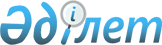 2011 жылы Қызылжар ауданы бойынша ауыл шаруашылығының басым дақылдарын себудің оңтайлы мерзімін жүргізу және субсидия алушылардың тізіміне енгізуге өтініш беру мерзімін анықтау туралы
					
			Күшін жойған
			
			
		
					Солтүстік Қазақстан облысы Қызылжар аудандық әкімдігінің 2011 жылғы 29 сәуірдегі N 214 қаулысы. Солтүстік Қазақстан облысы Қызылжар ауданының Әділет басқармасында 2011 жылғы 3 мамырда N 13-8-146 тіркелді. Күші жойылды (Солтүстік Қазақстан облысы Қызылжар ауданы әкімі аппаратының 2013 жылғы 4 ақпандағы N 02.07-05-03/127 хаты)

      Ескерту. Күші жойылды (Солтүстік Қазақстан облысы Қызылжар ауданы әкімі аппаратының 04.02.2013 N 02.07-05-03/127 хаты)      «Қазақстан Республикасындағы жергілікті мемлекеттік басқару және өзін-өзі басқару туралы» Қазақстан Республикасының 2001 жылғы 23 қаңтардағы № 148 Заңының 31, 37-баптарына, Қазақстан Республикасы Үкіметінің 2011 жылғы 4 наурыздағы № 221 қаулысымен бекітілген, Өсімдік шаруашылығы өнімінің шығымдылығы мен сапасын арттыруға жергілікті бюджеттерден субсидиялау Қағидасының 10-тармағына сәйкес, аудан әкімдігі ҚАУЛЫ ЕТЕДІ:



      1. Қосымша негізінде 2011 жылы Қызылжар ауданы бойынша ауыл шаруашылығы дақылдарын себудің оңтайлы мерзімін жүргізу және субсидия алушылардың тізіміне енгізуге өтініш беру мерзімі анықталсын.



      2. Осы қаулының орындалуын бақылау аудан әкімінің орынбасары Р.Е. Рамазановқа жүктелсін.



      3. Осы қаулы ресми жарияланған бірінші күнінен бастап күшіне енеді.      Аудан әкімі                                Қ. Пшенбаев

Қызылжар ауданы әкімінің

2011 жылғы 29 сәуірдегі № 214

қаулысына қосымша 2011 жылы Қызылжар ауданы бойынша ауыл шаруашылығы дақылдарын себудің оңтайлы мерзімін жүргізу және субсидия алушылардың тізіміне енгізуге өтініш беру мерзімін анықтау туралы      Ескерту. Қосымша жаңа редакцияда - Солтүстік Қазақстан облысы Қызылжар аудандық әкімдігінің 2011.06.01 N 256 Қаулысымен
					© 2012. Қазақстан Республикасы Әділет министрлігінің «Қазақстан Республикасының Заңнама және құқықтық ақпарат институты» ШЖҚ РМК
				№

р/нДақылдарЖЖМ бойынша субсидия алуға тізімге қосуға өтініш беру мерзіміАуыл шаруашылығы дақылдарын себудің оңтайлы мерзімін жүргізуАуыл шаруашылығы дақылдарын себудің оңтайлы мерзімін жүргізу№

р/нДақылдарЖЖМ бойынша субсидия алуға тізімге қосуға өтініш беру мерзіміI – орманды егістікII – далалық, жазық жер, ормандалалық1жаздық бидай, орташа піскен, орташа кештетілген10.0517.05 - 27.0517.05 - 30.052жаздық бидай, орташа жетілген10.0526.05 - 06.0628.05 - 08.063арпа, орташа жетілген10.0530.05 - 5.0630.05 - 5.064сұлы10.0525.05 - 30.0525.05 - 30.055нут10.0512.05 - 16.0512.05 - 16.056бұршақ10.0525.05 - 30.0525.05 - 30.057қарақұмық10.0522.05 - 28.0525.05 - 30.058рапс10.0513.05 - 20.0513.05 - 20.059зығыр, қыша10.0518.05 – 22.0517.05 – 20.0510май алынатын күнбағыс10.0515.05 – 18.0515.05 – 18.0511картоп10.0518.05 – 25.0518.05 – 25.0512сүрлемдік жүгері10.0516.05.- 30.0516.05.- 30.05Бір жылдық шөбіБір жылдық шөбіБір жылдық шөбіБір жылдық шөбі13судан шөбі10.0501.06 – 5.0601.06 – 5.06Көп жылдық шөбіКөп жылдық шөбіКөп жылдық шөбіКөп жылдық шөбі14донник10.0510.05 – 15.0510.05 – 15.0515люцерна10.0510.05 – 15.0510.05 – 15.0516житняк10.0510.05 – 15.0510.05 – 15.0517эспарцет10.0510.05 – 15.0510.05 – 15.0518костер10.0510.05 – 15.0510.05 – 15.05Сүрлемге көп жылдық шөбіСүрлемге көп жылдық шөбіСүрлемге көп жылдық шөбіСүрлемге көп жылдық шөбі19вика, сұлы, арпадо 10.0527.05 – 31.0527.05 – 31.0520бұршақ, сұлы, арпадо 10.0505.06 – 07.0605.06 – 07.0621бұршақ, азықтық тарыдо 10.0508.06 – 10.0608.06 – 10.0622бұршақ, сұлы, судан шөбідо 10.0508.06 – 10.0608.06 – 10.06КөкөнісКөкөнісКөкөнісКөкөніс23сәбіз10.0510.05 – 15.0510.05 – 15.0524пияз10.0510.05 – 15.0510.05 – 15.0525қызылша10.0525.05 – 5.0625.05 – 5.0626орамжапырақ көшеті10.0525.05 - 10.0625.05 - 10.0627кызанақ көшеті10.0528.05 – 10.0628.05 – 10.06